Årsberättelse Wisby City SK 2017-2018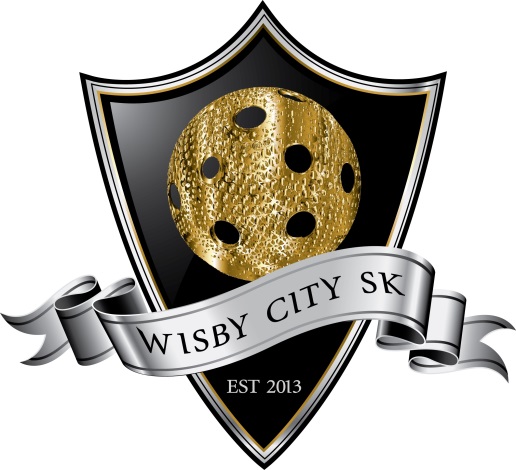 Wisby City SKÅrsberättelse för föreningen 2017-2018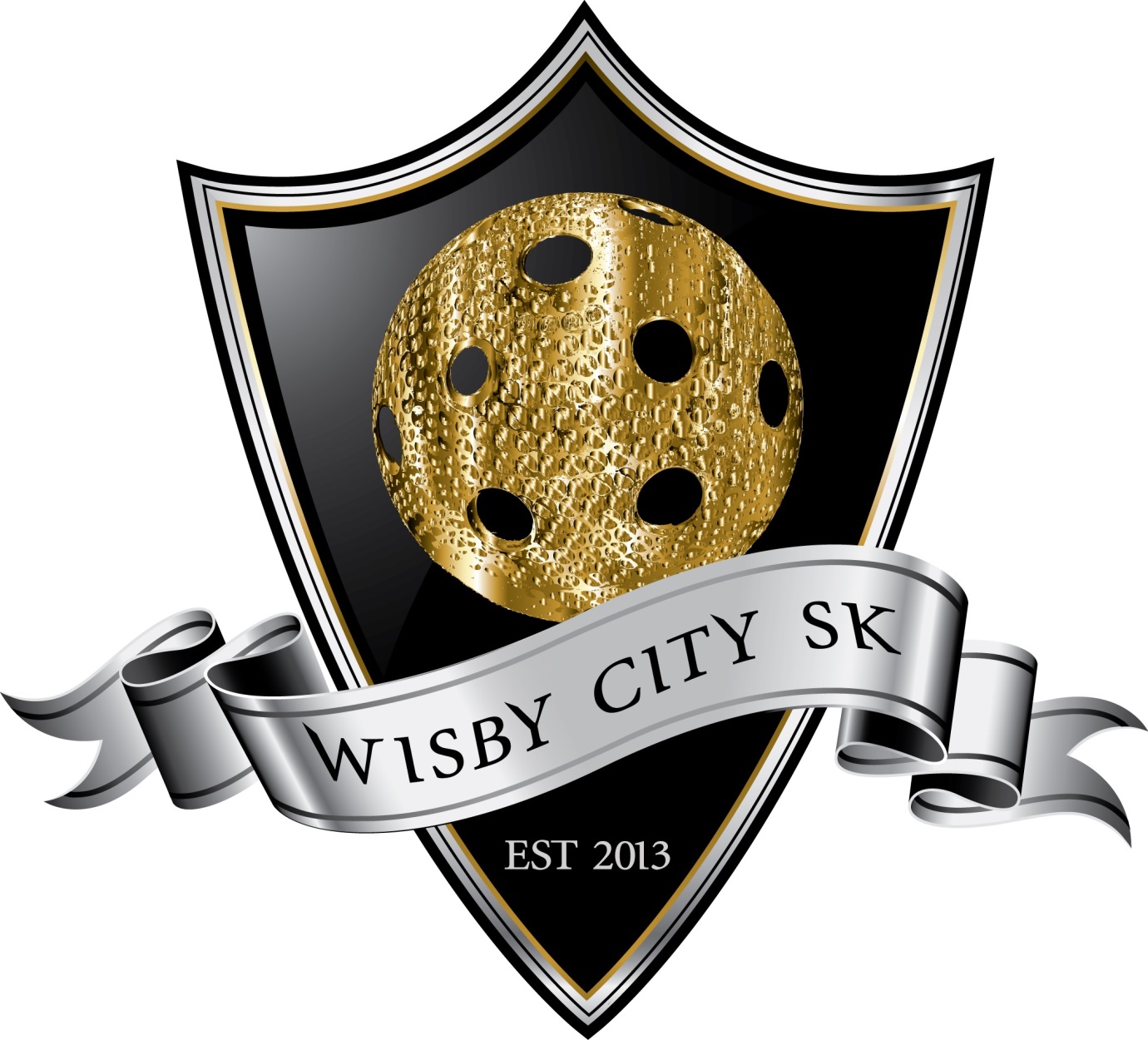 Wisby City SK har som ambition att vara en lokal förening som ska ge ungdomar en bra möjlighet att få spela innebandy på ett väl organiserat men inte allt för dyrt sätt.Föreningen hade som ambition att starta ett 10-/11-lag vilket har gått skapligt men är inte lyckats få fullt lag. Fick hjälp av IBK som föreslog från sin ”väntelista” att kontakta oss, vilket är mycket glädjande.Vi har haft turen att ha engagerade föräldrar och ledare i våra övriga lag som tar väl hand om våra ungdomar. Vi har även märkt av att det är lite tufft att hålla liv i de lite äldre lagen, när ungdomarna kommer i tonåren så pockar uppmärksamheten på lite olika håll, men vi har försökt att göra så gott vi kan för att hålla liv i alla lag.Vårat flicklag i F-00/02 startade tufft med inte så många spelare, men har verkligen fått uppsving. Hjälp av spelare från nedlagda Klinte samt ytterligare två tränare har fyllt på detta lag som verkligen har haft en bra säsong.Vårat 00-lag fick slå sig ihop med A-laget då vi inte hade så många spelare kvar i något av lagen. 00-laget hade ett antal spelare som ville ”satsa på innebandyn och valde då spel i IBK och fastlandsspel vilket är mycket glädjande. A-laget som segrade i GFL i fjol tappade nästan alla rutinerade spelare till Follingbo Flyers då detta gamla kompisgäng återförenades. Blev en tuff start men har ändå varit en mycket rolig säsong med framsteg på framförallt våra ungdomar.Föreningen har totalt 80 spelande och licensierade medlemmar varav 71 är ungdomar <20 år! Imponerande 89% av vår lilla förening.Spelare är 80 st varav 20 kvinnliga och 60 manligaLedare är 2 kvinnliga och 12 manliga<20 år är 71 st. varav 20 st. kvinnliga och 51 st. manliga (uppgifter från laget.se)Urban SandgrenOrdförande Wisby City SK